GM 1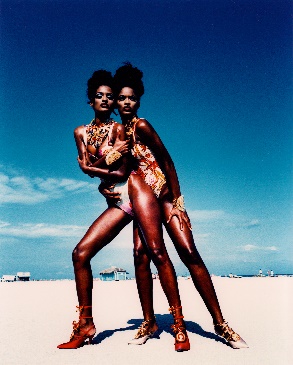 Campagnebeeld Gianni VersaceLor & Dor Miami©André RauNLENDEGM 3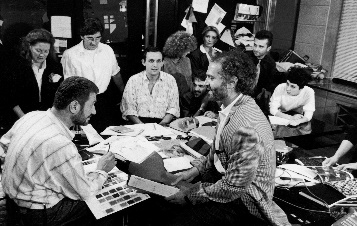 David Lees, Gianni Versace en studio medewerkers, 20 september 1986©David Lees/ Chronicle Collection/ Getty ImagesDavid Lees, Gianni Versace and studio staff, 20 September 1986©David Lees/ Chronicle Collection/ Getty ImagesDavid Lees, Gianni Versace und Ateliermitarbeiter, 20. September 1986©David Lees/ Chronicle Collection/ Getty ImagesGM 4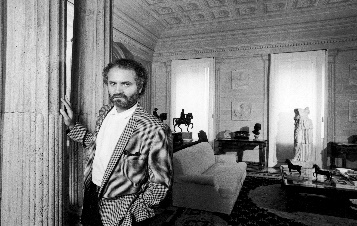 David Lees, Gianni Versace, 20 september 1986©David Lees/ Chronicle Collection/ Getty ImagesDavid Lees, Gianni Versace, 20 September 1986©David Lees/ Chronicle Collection/ Getty ImagesDavid Lees, Gianni Versace, 20. September 1986©David Lees/ Chronicle Collection/ Getty ImagesGM 5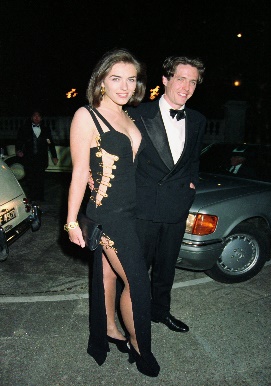 Dave Benett, “Four Weddings and a Funeral” premiere in Londen, 1994©Dave Benett/ Hulton Archive/ Getty ImagesDave Benett, “Four Weddings and a Funeral” premiere in London, 1994©Dave Benett/ Hulton Archive/ Getty ImagesDave Benett, “Four Weddings and a Funeral” Premiere in London, 1994©Dave Benett/ Hulton Archive/ Getty ImagesGM 6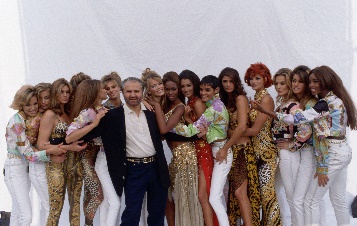 Vittoriano Rastelli, Gianni Versace en zijn modellen, Milan, 1 maart 1991©Vittoriano Rastelli/ Corbis Historical/ Getty ImagesVittoriano Rastelli, Gianni Versace and his models, Milan, 1 March 1991©Vittoriano Rastelli/ Corbis Historical/ Getty ImagesVittoriano Rastelli, Gianni Versace und seine Models, Mailand, 1. März 1991©Vittoriano Rastelli/ Corbis Historical/ Getty ImagesGM 8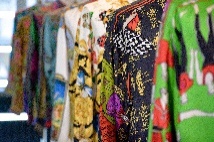 Gianni Versace
Silk Shirt Army
©Karl von der AhéGM 11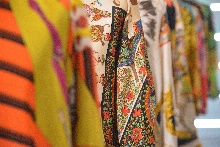 Gianni Versace
Silk Shirt Army
©Karl von der AhéGM 13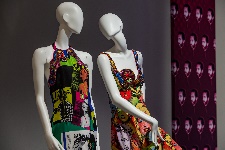 Gianni Versace
Pop Art (Vogue Dress & Marilyn Monroe/James Dean Dress)
©Dirk PatschkowskiGM 14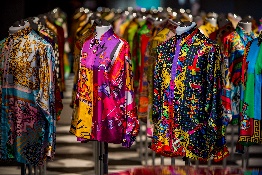 Gianni Versace
Silk Shirt Army
©Dirk PatschkowskiGM 15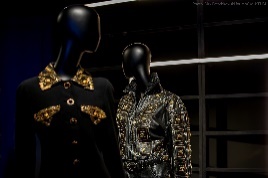 Gianni Versace
Magna Graecia
©Dirk PatschkowskiGM 17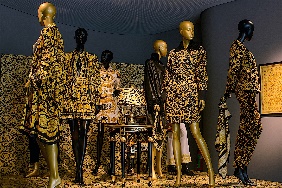 Gianni Versace
©Dirk PatschkowskiGM 18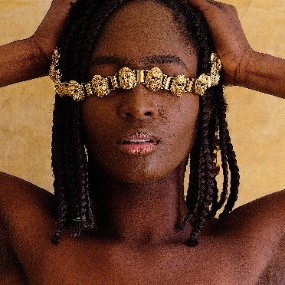 ©DreamrealizerGM 19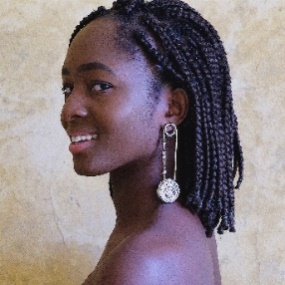 ©DreamrealizerGM 21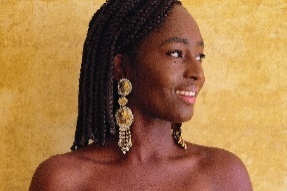 ©DreamrealizerGM 22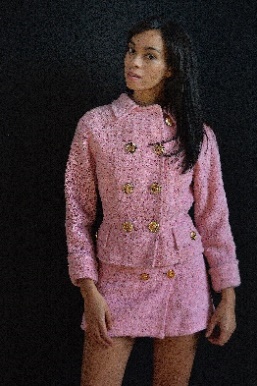 ©DreamrealizerGM 24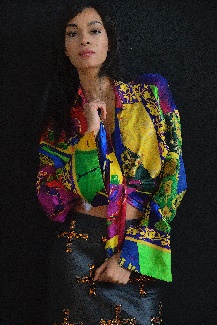 ©DreamrealizerGM 25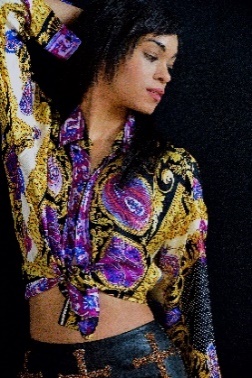 ©DreamrealizerGM 26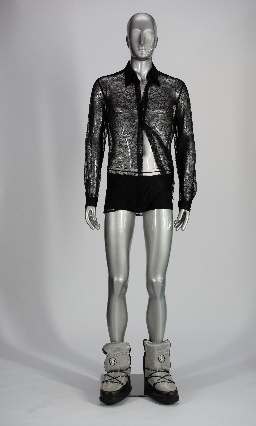 Gianni Versace, ensemble, herfst/winter 1996-97, nylon-zijde blend, nylon-elastaan blend. Collectie Doriana & Salvatore Alderuccio. ©Ruilof Images/Joop van Putten. Met dank aan WBOOKS.GM 27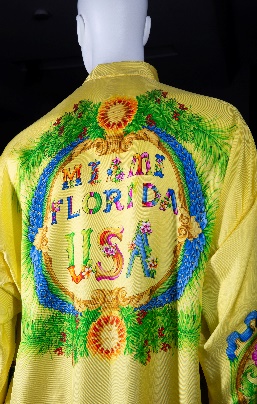 Gianni Versace, hemd, lente/zomer 1993, zijde. Collectie Antonio Caravano. ©Ruilof Images/Joop van Putten. Met dank aan WBOOKS.GM 28GM 29GM 30GM 31GM 32GM 33GM 34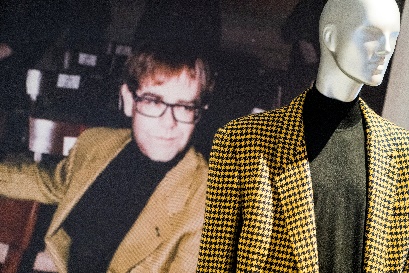 ©Siese VeenstraGM 35GM 36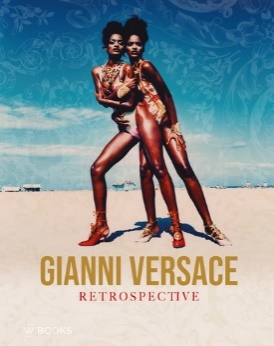 ©WBOOKS